แบบฟอร์มคู่มือปฏิบัติงานชื่อหน่วยงาน.................................................วันที่จัดทำ............................................คำนำเป็นหน้าสำคัญที่แจ้งให้ผู้อ่านทราบวัตถุประสงค์ ความเป็นมาของหนังสือ แนวเนื้อหาสาระที่จะมีในเล่ม เหตุผลในการแต่ง แรงจูงใจ ระดับของผู้อ่าน การจัดลำดับของเรื่องราว  และคำกล่าวขอบคุณผู้ที่ให้ความช่วยเหลือแก่ผู้จัดทำ สารบัญโครงสร้างของคู่มือปฏิบัติงานข้อมูลพื้นฐานหน่วยงานเป็นการแสดงข้อมูลเกี่ยวกับ ชื่อหน่วยงาน ที่ตั้ง ประวัติความเป็นมา ปรัชญา ปณิธาน วิสัยทัศน์ พันธกิจ เป้าหมายและวัตถุประสงค์ โครงสร้างองค์กร บุคลากร และรายนามผู้บริหารคนแรกถึงคนปัจจุบัน--------------------------------------------------------------------------------------------------------------------------------------------------------------------------------------------------------------------------------------------------------------------------------------------------------------------------------------------------------------------------------------------วัตถุประสงค์ 	เป็นการชี้แจงให้ผู้อ่านทราบถึงวัตถุประสงค์ในการจัดทำเอกสารขึ้นมา--------------------------------------------------------------------------------------------------------------------------------------------------------------------------------------------------------------------------------------------------------------------------------------------------------------------------------------------------------------------------------------------ขอบเขต	เป็นการชี้แจงให้ผู้อ่านทราบถึงขอบเขตของกระบวนการในคู่มือว่าครอบคลุมตั้งแต่ขั้นตอนใด ถึงขั้นตอนใด หน่วยงานใด กับใคร ที่ใด และเมื่อใด--------------------------------------------------------------------------------------------------------------------------------------------------------------------------------------------------------------------------------------------------------------------------------------------------------------------------------------------------------------------------------------------คำจำกัดความเป็นการชี้แจงให้ผู้อ่านทราบถึงคำศัพท์เฉพาะ ซึ่งอาจเป็นภาษาไทย หรือภาษาอังกฤษ หรือคำย่อ 
ที่กล่าวถึงภายใต้ระเบียบปฏิบัตินั้นๆ เพื่อให้เป็นที่เข้าใจตรงกัน--------------------------------------------------------------------------------------------------------------------------------------------------------------------------------------------------------------------------------------------------------------------------------------------------------------------------------------------------------------------------------------------หน้าที่ความรับผิดชอบเป็นการชี้แจงให้ผู้อ่านทราบว่ามีใครบ้างที่เกี่ยวข้องกับระเบียบปฏิบัตินั้นๆ โดยมักจะเรียงจากผู้มีอำนาจหรือตำแหน่งสูงสุดลงมา--------------------------------------------------------------------------------------------------------------------------------------------------------------------------------------------------------------------------------------------------------------------------------------------------------------------------------------------------------------------------------------------ขั้นตอนการปฏิบัติงานเป็นการอธิบายขั้นตอนการทำงานอย่างละเอียด ว่าใคร ทำอะไร ที่ไหน อย่างไร เมื่อใด โดยสามารถจัดทำได้ในรูปแบบต่างๆ ได้แก่ การใช้ข้อความอธิบาย การใช้ตาราง อธิบาย การใช้แผนภูมิ และการใช้ Flow Chart--------------------------------------------------------------------------------------------------------------------------------------------------------------------------------------------------------------------------------------------------------------------------------------------------------------------------------------------------------------------------------------------(ตัวอย่าง Flow Chart) 1. ผ่ายบริหารและธุรการ 	1.1 งานสารบรรณ		1.1.1 งานรับหนังสือเข้าหมายเหตุ * ระบุผู้รับผิดชอบที่ชัดเจน โดยอาจใช้ชื่อบุคคล/งาน หรือ รหัสแทนตัวบุคคล/งานเอกสารอ้างอิง	เป็นการชี้แจงให้ผู้อ่านทราบถึงเอกสารอื่นใดที่ต้องใช้ประกอบคู่กัน หรืออ้างอิงถึงกัน เพื่อให้การปฏิบัติงานนั้นๆ สมบูรณ์ ได้แก่ ระเบียบปฏิบัติเรื่องอื่น พระราชบัญญัติ กฎหมาย กฎระเบียบ หรือวิธีการทำงาน เป็นต้น--------------------------------------------------------------------------------------------------------------------------------------------------------------------------------------------------------------------------------------------------------------------------------------------------------------------------------------------------------------------------------------------ภาคผนวก	เป็นการชี้แจงให้ผู้อ่านทราบถึงข้อมูลที่นำมาประกอบการจัดทำคู่มือ ได้แก่ สำเนาคำสั่งแต่งตั้งผู้เกี่ยวข้อง ตัวอย่างแบบฟอร์ม เอกสารที่เกี่ยวข้องในการปฏิบัติงานสัญลักษณ์ Flow Chart 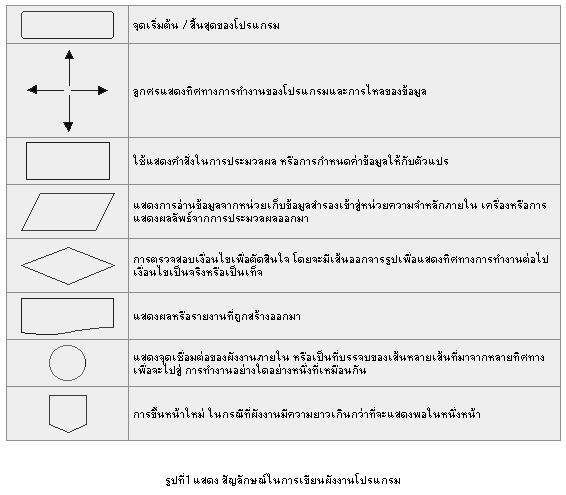 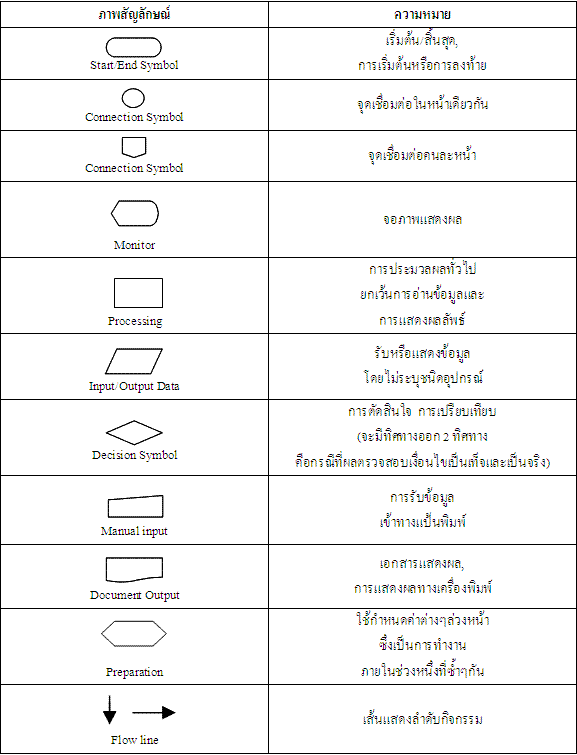 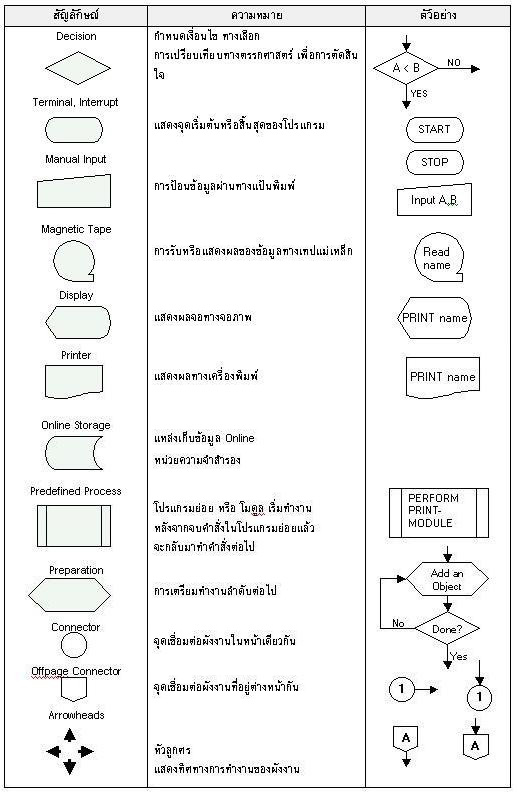 หน้าข้อมูลพื้นฐานหน่วยงานวัตถุประสงค์ขอบเขตคำจำกัดความหน้าที่ความรับผิดชอบขั้นตอนการปฏิบัติงานเอกสารอ้างอิงภาคผนวกFLOWผู้เกี่ยวข้อง/ขั้นตอนเอกสารที่เกี่ยวข้องเวลา (ในฝ่าย)เวลา (นอกฝ่าย)ผู้รับผิดชอบ*- ฝ่ายบริหารและธุรการ- หนังสือราชการเอกสารจากหน่วยงานอื่นๆ5 นาทีA2, A3- ฝ่ายบริหารและธุรการ- หนังสือราชการเอกสารจากหน่วยงานอื่นๆ5 นาทีA2, A3- ฝ่ายบริหารและธุรการ (จัดเก็บข้อมูลในโปรแกรม  Access)- หนังสือราชการเอกสารจากหน่วยงานอื่นๆ10 นาที A3- ฝ่ายบริหารและธุรการ(นำหนังสือใส่แฟ้มเพื่อนำเสนอ)- หนังสือราชการเอกสารจากหน่วยงานอื่นๆ10 นาที A3- ผู้อานวยการสำนักฯ และเลขานุการสำนักฯ(รับทราบข้อมูลและพิจารณา)- หนังสือราชการเอกสารจากหน่วยงานอื่นๆ1 วันQA 1 ,QA2 ,QA4- ฝ่ายบริหารและธุรการ(จัดเก็บเข้าแฟ้มและบันทึกข้อมูลลงระบบฐานข้อมูลคอมพิวเตอร์)- หนังสือราชการเอกสารจากหน่วยงานอื่นๆ15 นาที A3สรุปเวลา (ประมาณ)45 นาที1 วัน